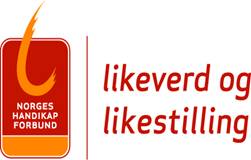 Strategifor Organisasjonens likepersonsarbeid2014InnledningLikepersonsarbeidet i NHF er en viktig satsing for å oppnå likestilling og full samfunnsmessig deltakelse for funksjonshemmede. NHF sin definisjon av likepersonsarbeidLikepersonsarbeidet er organisert kontakt mellom to eller flere personer med likhet i diagnose og/eller livssituasjon. Kontaktens hensikt er å formidle bearbeidede praktiske og følelsesmessige erfaringer, erfaringer som andre kan dra nytte av under bearbeiding av egen situasjon. Likepersonsarbeidet skal sikte mot at all aktivitet følger prinsippet om «hjelp til selvhjelp». Det understrekes at kontakten ikke skal være et tilfeldig møte mellom medlemmer, men at likepersonen skal ha vært gjennom nødvendig skolering og godkjenning for at oppgaven kan utføres.Målsettingene med likepersonshjelpen i NHF er:En bevisstgjøring på egen livssituasjonÅ tilpasse seg en ny livssituasjonØkt kunnskap om egen diagnoseØkt kunnskap om egne muligheter og ressurserDenne strategien skal vise retning for NHFs arbeid med å bygge opp og vedlikeholde organisasjonens likepersonsarbeid. Strategien er forankret i NHFs prinsipprogram og må ses i sammenheng med andre relevante dokumenter og strategier, så som NHFs rammeplan, kommunikasjonsstrategi og kompetanseutviklingsstrategi. Strategien gjelder for hele organisasjonen.HovedmålStrategiens hovedmål er:Å få organisasjonsleddene til å ta et felles ansvar for likepersonsarbeidetÅ utvikle likepersonsarbeidet slik at det framstår som et kvalitativt godt servicetilbud til medlemmene og andreAt det etableres gode rutiner for samarbeid mellom organisasjonsleddene der målsetningen er å lære av hverandre og løse oppgaver i fellesskapAt det utvikles en felles forståelse for hva likepersonsarbeidet i NHF står for, og som er kjent for alle som utfører likepersonsoppgaver i organisasjonen.Strategiske føringerNHF skal bygge opp, organisere og videreutvikle likepersonsarbeidet gjennom:Spissing av aktiviteterTydeliggjøre rolleavklaring og ansvarsplasseringEtablere rekrutteringstiltak, enhetlig kurstilbud og felles godkjenning av likepersonerStyrke markedsføringsarbeidetEtablere administrative rutinerMålrette bruk av midler rettet mot ønsket aktivitetSpissing av aktiviteterFor at organisasjonen skal bygge opp og vedlikeholde gode likepersonstilbud, er det en forutsetning at aktivitetene avgrenses og konkretiseres. Dette handler både om seriøsitet, kvalitet, omdømmebygging og respekt, både for likepersonene og målgruppen som skal motta hjelp. Aktivitetene skal både ivareta hensynet til likhet i diagnose og/eller livssituasjon. Sentralstyret legger føringer for innretning og prioritering av aktivitetene i forbindelse med behandling av årlige budsjetter og virksomhetsplaner Hovedfokus Alle med ansvar for likepersonsarbeidet skal ha relevant kunnskap om arbeidetNHF skal opprettholde og videreutvikle rendyrkede likepersonstilbud. Det anbefales å prioritere følgende aktiviteter: Landsforeningenes likepersonsarbeid, samarbeid med andre organisasjoner rundt drift av brukerkontor ved sykehus, ordning med medlemskontakter, jobbverksted, likepersoner i samarbeid med pasient- og brukerombudene, en felles telefontjeneste bemannet av likepersoner.Likepersonstilbud som fremmer samarbeid på tvers av regioner og landsforeninger skal prioriteres.Det skal være konkrete planer og tydelige mål for all likepersonsaktivitet i organisasjonen.Etablere rekrutteringstiltak, enhetlig kurstilbud og godkjenning av likepersonerFor at NHF skal opprettholde og videreutvikle gode likepersonstilbud, forutsettes det at rekruttering håndteres på en systematisk måte. De som velges ut til en likepersonsoppgave skal få god skolering og oppfølging. En tydelig ansvarsplassering er avgjørende for at rekruttering og skolering skal skje på en hensiktsmessig og enhetlig måte. Oppnevning av likepersoner må skje i henhold til organisasjonens retningslinjer.HovedfokusRekruttering og skolering av likemenn skal skje gjennom adskilte tiltak.Hovedkontoret har, i samarbeid med regioner og landsforeninger, ansvar for administrering og faglig innhold for grunnkurs og rollespesifikke kursmoduler.Regioner og landsforeninger har hovedansvaret for nyrekruttering og oppfølging av aktive likepersoner.Et felles godkjenningssystem av nye likepersoner skal benyttes i hele organisasjonen. Styrking av markedsføringsarbeidet I alle aktuelle kanaler skal det være informasjon om likepersonsarbeidet av   god, faglig kvalitet. HovedfokusInformasjonen om likepersonsarbeidet skal favne både tilbud knyttet til diagnose og/eller livssituasjon.Etablere administrative rutinerDe administrative rutinene skal benyttes av hele organisasjonen. Disse skal evalueres og oppdateres jevnlig.HovedfokusHovedkontoret skal utforme og implementere administrative rutiner i samarbeid med regioner og landsforeninger.De administrative rutinene skal regulere: Godkjenning av nye likepersoner, rutiner for registrering av likepersoner og likepersonsaktiviteter, opplæring og annen oppfølging av godkjente likepersoner, finansiering, søknader og rapportering. Målrettet bruk av midler rettet mot ønsket aktivitet Mye av likepersonsarbeidet finansieres med midler fra det ordinære  driftstilskuddet. Aktiviteter kan finansieres på mange måter, noe som må sees  i sammenheng med øvrige føringer og prioriteringer i NHF.HovedfokusVed tildeling av likepersonsmidler fra det ordinære driftstilskuddet skal direkte likepersonsaktivitet og tiltak som fremmer samarbeid på tvers av organisasjonsledd prioriteres.Alle organisasjonsledd skal bidra til rapportering og registrering av god kvalitet, som ledd i organisasjonens samlede innsats for best mulig inntektssikring.Som et ledd av planlegging av likepersonsarbeidet skal det tenkes bredt rundt mulig finansiering av aktuelle tilbud.Ansvar og rollerFor at det samlede tilbudet skal preges av kvalitet og god ressursutnytting,  har både administrasjonen og landsforeningene et ansvar. En helhetlig og samlet satsing forutsetter at alle organisasjonsledd har fokus på kompetanseutvikling, samarbeid og informasjonsutveksling. Koordinering og faglig utvikling må skje i nært samarbeid mellom administrasjonen, regionene og landsforeningene.  NHFs hovedkontor har ansvar for å:Koordinere og være et faglig knutepunkt for all likepersonsaktivitet i NHFLegge til rette for god og betydningsfull involvering fra landsforeninger og regioner når nye aktiviteter og andre planer skal leggesSørge for at det utarbeides gode og hensiktsmessige administrative rutiner Bistå i rapporterings- og søknadsarbeidUtforme og formidle informasjon om likepersonstilbud knyttet til livssituasjonSørge for formidling av oppdatert og god informasjon om aktuelle finansieringskilderOrganisere og utvikle kurs i grunnopplæring for nye likepersoner Utvelgelse til kursene må skje i nært samarbeid med regioner og landsforeninger. Styre aktiviteter med sentral forankringLegge til rette for samarbeid med relevante organisasjonerEtablere og holde kontakten med aktuelle, eksterne fagmiljøerBidra med interessepolitiske innspill til organisasjonens satsing på rehabiliteringsfeltetNHFs regioner har ansvar for å:Planlegge og gjennomføre rekrutteringsaktiviteter i samarbeid med landsforeningeneRegistrere og ajourføre opplysninger om likepersoner og aktiviteter i egen regionBidra til å informere om likepersonsarbeidet i samarbeid med landsforeningeneBidra til å følge opp likepersonene i samarbeid med landsforeningeneBidra i aktuelle samarbeidstilbudNHFs landsforeninger har ansvar for å:Planlegge, følge opp og videreutvikle diagnoserettet likepersonsaktivitet i samarbeid med regionenePlanlegge og gjennomføre rekrutteringsaktiviteter i samarbeid med regioneneOppdatere diagnoserettet likepersonsinformasjon Bidra til å følge opp likepersonene i samarbeid med regioneneBidra i aktuelle samarbeidstilbud 